Note: ***Bring textbook (Creative Writing: Four Genres in Brief, 3rd Edition) and journals to class each day.***All reading assignments should be completed before class. This includes photocopied students’ work to be discussed in workshop.***Write in your journal as often as possible. Aim for 15 minutes per day. ***This class runs on a tight schedule. Manuscripts must be submitted on the due date. 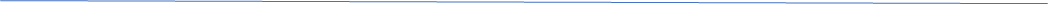 English 103 SYLLABUSWk. 1CREATIVE NONFICTION (Weeks 1-4) Feb 19	Class Introductions: Why study creative writing?  What is creativity? Storytelling, Expression, Risk, etc. Feb 21	Chapter 3: Elements of Creative Nonfiction	--Instructions for Creative Nonfiction Assignment Wk. 2Feb 26		Chapter 3: Elements of Creative Nonfiction Feb 28		Chapter 3: Elements of Creative Nonfiction Wk. 3Mar 5	Online examples of CNF in literary journals/Hybrid forms including video essaysMar 	DUE: Creative nonfiction piece, 4-6 pages/ Students read work (optional)	Wk. 4Mar 12		CNF WORKSHOP (3) Mar 14		CNF WORKSHOP (3)  SHORT FICTIONWk. 5Mar 19		Chapter 2Into to Fiction; Elements of short fiction  Instructions for fiction assignment Mar 21		Chapter 2Examples of Fiction Wk. 6Mar 26		More examples of fiction Mar 28		Class Cancelled (I am at a conference) Wk. 7Apr 2		Examples and Techniques of Fiction  Apr 4		DUE: Flash Fiction  (4-6 pages) Wk. 8Apr 9		FICTION WORKSHOP (3)Apr 11		FICTION WORKSHOP (3)		DUE:  JOURNALWk. 9POETRYNote: During spring break, please read the chapter on poetry to familiarize yourself with the language of poetry and the various forms (14-97). In your journal, write at least one “form” poem and one free verse poem.  Apr 16		SPRING BREAKApr 18		SPRING BREAKWk. 10Apr 23		Chapter 1: The forms of poetry Apr 25	Read all the poems in Chapter 1.  Which of these poems appeals to you the most? Be prepared to discuss! Wk. 11April 30		More examples of poetry and the musical connection May 2	Close reading of poetry: photocopied collection for discussion Wk. 12This week you will submit 3 short poems on a single theme: Revenge, Beauty, Lust, Destruction, etc. Your poems can be free-form or structured. Aim for no less than 15 lines per poem. Remember to avoid clichés and make sure that every word is there for a reason. Please print 27 copies—it’s fine to shrink the font and squeeze them onto one page if possible. May 7		All-class poetry workshop/reading (Students’ last names A-L)May 9		All-class poetry workshop/reading (Students’ last names M-Z) DRAMA/10-MINUTE PLAYS Wk. 13May 14        	Chapter 4: 10-Minute Plays, examples and formatting  May 16	       	Chapter 4Wk. 14May 21		Dramatic Readings of published playsMay 23		Examples of Plays onto film (Fences, Carnage, Oleanna) and dramatic tension Wk. 15May 28		DUE: 10-MINUTE PLAY(Please bring enough copies of your play for each actor to get a copy, plus one extra for me. For example, if your play has 3 characters, please bring 4 copies. During class (or in advance) you will recruit fellow classmates to assist in the reading of your play. We may not have time to read everyone’s play, but I will try to allow as many students as possible the opportunity to have their plays workshopped. --Reading Group #1 Last name A-HMay 30		PLAY READING AND WORKSHOPReading Group #2  (Last names L-P) Wk. 16June 4		PLAY READING AND WORKSHOP 		Reading Group #3 (Last names Q-Z) 		DUE: JOURNAL June 6		Final Exam, class meets 11:50-2:10pmFinal Exam Instructions: Literary Reading (10% of grade)  Select your best work to share with the class, something that works well for a short reading. This might be a short piece (2-3 pages), an excerpt of a longer piece, or 2-3 poems. Please time yourself so that you do not exceed 3 minutes).  This work should be meaningful and personal, something that your audience will also find meaningful. You should practice reading ahead of time. Record your voice, listen to your recording, and note how your pacing and pitch might be improved. Remember, your goal is to express your work as effectively as possible. What emotion/tone is right for your piece? Are you reading slowly enough so that your audience can understand and appreciate your work? ***Please also submit 27 printed copies, or enough for number of current classmates. It’s nice to have a print copy to accompany the reading. 